СВОДНЫЙ ГОДОВОЙ ДОКЛАДо ходе реализации и оценке эффективностимуниципальных программ Арсеньевского городского округа за 2021 год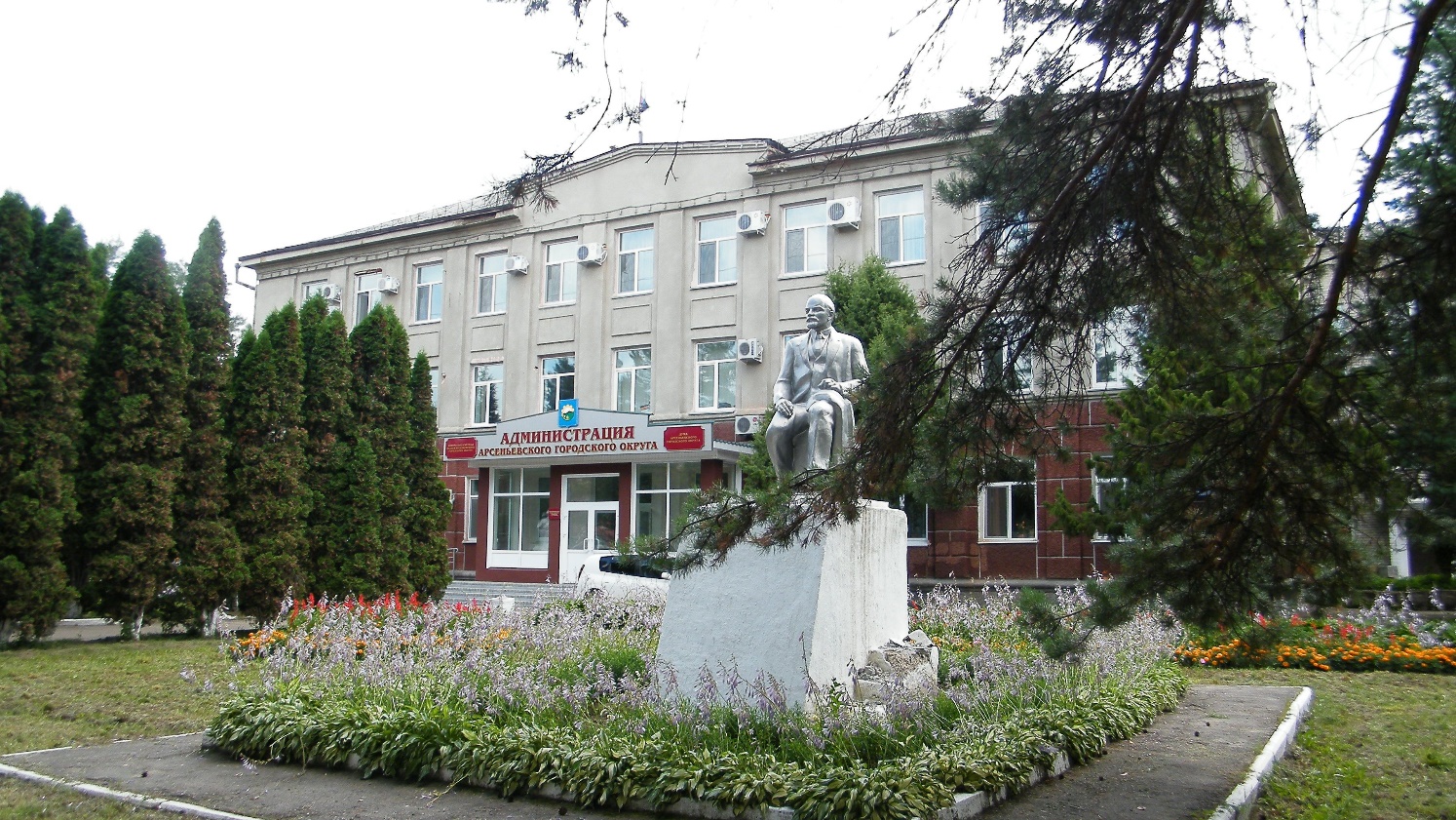 Оценка эффективности муниципальных программ, реализуемых на территории Арсеньевского городского округа (далее – городской округ), произведена на основании постановления администрации городского округа от 12 августа 2020 года № 480-па «Об утверждении Порядка принятия решений о разработке муниципальных программ Арсеньевского городского округа, формирования, реализации и проведения оценки эффективности муниципальных программ Арсеньевского городского округа».Программы разработаны в соответствии с перечнем муниципальных программ городского округа на 2021 год, утверждённым постановлением администрации городского округа от 30.08.2020 № 635-па, согласно которому на учете состоит 19 муниципальных программ.В 2021 году на территории городского округа реализовывалось 18 муниципальных программ, состоящих из 30 подпрограмм и 15 основных мероприятий. Мероприятия программы «Развитие водохозяйственного комплекса в Арсеньевском городском округе») в 2021 году имеют нулевое финансирование, и оценка эффективности реализации данной программы не производится.Объем фактического финансирования программ в 2021 году из бюджета городского округа составил 1 548,15 млн. руб. или 97,4% от уточненного плана 1 589,4 млн. руб., что на 13,4% меньше по сравнению с 2020 годом (2020 год – профинансировано 1 788,49 млн. рублей). В целом доля расходов бюджета городского округа в рамках программ составила 91,4%.Согласно утвержденным программам плановый объем финансирования на реализацию мероприятий за счет всех источников финансирования в 2021 году составил 1 656,274 млн. рублей, в том числе: - средства бюджета городского округа – 709,674 млн. руб., - средства бюджета Приморского края – 531,622 млн. руб., - средства федерального бюджета – 348,103 млн. руб., - внебюджетные источники финансирования – 66,875 млн. руб. Кассовые расходы по муниципальным программам составили 1 548,15 млн. рублей (93,5 % от плана), в том числе: - средства бюджета городского округа – 685,704 млн. руб., - средства бюджета Приморского края – 526,521 млн. руб., - средства федерального бюджета – 335,92 млн. руб., - внебюджетные источники финансирования – 67,069 млн. руб. При реализации программ в отчетном году на покрытие фактических расходов привлечено из вышестоящих бюджетов 78,3% (на 18,6 % больше, чем в 2020 году). На реализацию семи муниципальных программ в порядке софинансирования получено 618,642 млн. руб. из бюджета Приморского края. Мероприятия 6 муниципальных программ частично профинансированы из федерального бюджета на общую сумму 285,921 млн. руб. Высокий уровень участия средств федерального и краевого бюджетов отмечен в следующих программах: - «Обеспечение доступным жильем и качественными услугами ЖКХ населения Арсеньевского городского округа», привлечено 191,581 млн. рублей, что составляет 97% от фактического финансирования муниципальной программы.- «Формирование современной городской среды Арсеньевского городского округа», привлечено 55,218 млн. рублей, что составляет 93% от фактического финансирования муниципальной программы; - «Переселение граждан из аварийного жилищного фонда в Арсеньевском городском округе», привлечено 21,967 млн. руб., что составляет 94 % от фактического финансирования муниципальной программы. - «Развитие транспортного комплекса Арсеньевского городского округа»., привлечено 50 млн. рублей, что составляет 80% от фактического финансирования муниципальной программы. - «Развитие образования Арсеньевского городского округа», привлечено 531,774 млн. рублей, что составляет 56% от фактического финансирования муниципальной программы.Кроме того, участие внебюджетных источников запланировано и исполнено по 3 муниципальным программам. В отчетном периоде сохранилась ориентация программных расходов на выполнение важных социальных обязательств. Наибольший удельный вес в расходах бюджета города приходится на финансирование муниципальных программ: - образование – 49 %; - жилищно-коммунальное хозяйство – 20%;- культура – 6,5%;- спорт – 5,3 %. Наименьший удельный вес в общем объеме финансирования составили программы в сфере: - муниципальное управление – 2%; - зашита населения от чрезвычайных ситуаций – 1,7 %; - средства массовой информации – 0,4%;В течение 2021 года внесено 13 изменений в муниципальные программы, которые прошли правовую экспертизу и публичное обсуждение на официальном сайте администрации городского округа. Основной причиной внесения изменений является корректировка объемов финансирования мероприятий программ, в связи с изменениями ассигнований городского бюджета и вышестоящих бюджетов. В соответствии с Федеральным законом «О стратегическом планировании в Российской Федерации» все муниципальные программы городского округа и внесенные в них изменения размещены на официальном сайте администрации городского округа. По итогам реализации мероприятий муниципальных программ в 2021 году получены следующие результаты:1. Муниципальная программа «Формирование современной городской среды Арсеньевского городского округа» на 2020-2024 годы Ответственным исполнителем программы является управление жизнеобеспечения администрации городского округа, соисполнители: управление архитектуры и градостроительства администрации городского округа.По состоянию на 01.01.2022 года муниципальная программа профинансирована на 99,9% при плане 59,341 млн. руб.В 2021 году в рамках муниципальной программы осуществлялась реализация 2 подпрограмм: «Формирование современной городской среды Арсеньевского городского округа», «Благоустройство территорий, детских и спортивных площадок на территории Арсеньевского городского округа» на 2020-2024 годы. Эффективность реализации программы определялась исходя из достижения 4 целей, решения 3 задач, 5 показателей результативности. Кассовое исполнение муниципальной программы «Формирование современной городской среды Арсеньевского городского округа» за 2021 год (59,326 млн. рублей). 1.1. В отчетном периоде на реализацию подпрограммы «Формирование современной городской среды Арсеньевского городского округа» предусмотрено 39,9 млн. руб., кассовое исполнение составило 100 % от плана. В рамках подпрограммы осуществлялось благоустройство дворовых территорий и мест массового отдыха населения.  По результатам реализации подпрограммы:- благоустроено четыре общественные территории (парк «Восток» (V этап), парк «Аскольд» (1 этап), сквер по ул. Калининская, 14, сквер по проезду Гостиный;- разработана ПСД на благоустройство территории, прилегающей к ДК «Прогресс», проведена экспертиза ПСД на благоустройство общественных территорий (сквер «Детский городок «Радость»; парка «Аскольд» (этап с 2022 года); видовую площадку имени В.К.Арсеньева и Дерсу Узала; территории, прилегающей к ДК «Прогресс»; сквера им. Абиденко; устройства праздничного освещения в центре города на Комсомольской площади и по ул. Калининская.1.2. В отчетном периоде на реализацию подпрограммы «Благоустройство территорий, детских и спортивных площадок на территории Арсеньевского городского округа» предусмотрено 19,4 млн. руб., кассовое исполнение составило 99,9 % от плана. В рамках подпрограммы:- осуществлялось благоустройство дворовых территорий и мест массового отдыха населения. По результатам реализации подпрограммы благоустроено 11 территорий, детских и спортивных площадок (ул. Садовая, 14; ул. Садовая, 21; ул. Садовая 21а; ул. Ломоносова, 44; ул. Жуковского, 35; ул. Пархоменко, 2а; ул. 25 лет Арсеньеву, 23; пр. Горького, 5; ул. О. Кошевого, 2; ул. 25 лет Арсеньеву, 10; ул. Жуковского,37; ул. Клиновая, 2а);- разработана ПСД на благоустройство дворовых территорий (ул. Жуковского,35; ул. Садовая, 14,21,21а; ул. Ломоносова, 44; ул. Октябрьская, 98/1, 59а, 59б; пр-т Горького, 17а; ул. Ленинская, 27; ул. Островского, 6, 4/1; ул. Ломоносова, 48; ул. Жуковского, 45; ул. О. Кошевого,2; ул. Пархоменко, 2а; пр-т Горького, 5; ул. 25 лет Арсеньеву 23, 10; ул. Садовая, 21; ул. Октябрьская, 84; ул. клиновая, 2а; ул. Жуковского, 37, ул. Кирзаводская, 16).В муниципальную программу трижды вносились изменения в связи с уточнением объема бюджетных ассигнований и приведением в соответствие с Порядком принятия решения о разработке и эффективности муниципальных программ.В целом по муниципальной программе поставленные три задачи достигнуты и эффективность по итогам 2021 года сложилась выше плановой. Значения 4 целевых индикаторов результативности (количество благоустроенных общественных территорий, количество мероприятий по цифровизации отрасли городского хозяйства, количество благоустроенных территорий, детских и спортивных площадок) выполнены на 100 %, 2 показателя (количество разработанных дизайн-проектов на благоустройство парков, скверов, дворовых территорий и доля граждан, принявших участие в решении вопросов формирования комфортной городской среды от общего количества граждан в возрасте от 14 лет, проживающих в городском округе, на территории которого реализуются проекты по созданию комфортной городской среды) превысили запланированный уровень. Значение эффективности реализации муниципальной программы составляет 1,0, что более 0,9, в результате эффективность муниципальной программы признается высокой.2. Муниципальная программа «Переселение граждан из аварийного жилищного фонда в Арсеньевском городском округе» Ответственным исполнителем программы является управление жизнеобеспечения администрации городского округа, соисполнители: управление имущественных отношений, финансовое управление администрации городского округа. По состоянию на 01.01.2022 года муниципальная программа исполнена и профинансирована на 87,3 %. При плане 26,8 млн. рублей, кассовое исполнение составило 23,4 млн. рублей. Эффективность реализации программы определялась исходя из достижения цели, решения задачи и 3 показателей результативности. В рамках муниципальной программы в отчетном периоде осуществлялась реализация 2-х основных мероприятий - формирование жилищного фонда для переселения граждан из многоквартирных домов, признанных аварийными и подлежащими сносу или реконструкции в связи с физическим износом в процессе эксплуатации, и снос расселенных многоквартирных домов, признанных аварийными и подлежащими сносу в связи с физическим износом в процессе эксплуатации.В отчетном периоде изменения в программу не вносились, в том числе при изменении объемов финансирования, что является нарушением статьи 179 Бюджетного кодекса РФ.В 2021 году переселено 39 граждан из 15 помещений многоквартирных домов общей площадью 411,1 кв. м, признанных в установленном порядке аварийными и подлежащими сносу в связи с физическим износом в процессе эксплуатации, в благоустроенные жилые помещения. Значения данных целевых индикаторов результативности ниже 100 %, в связи с наличием судебных споров. Степень реализации и эффективность исполнения муниципальной программы составило 0,83. Т.к. значение эффективности реализации программы находится в диапазоне от 0,8 до 0,89 эффективность программы признается средней.3. Муниципальная программа «Доступная среда» Ответственным исполнителем программы является организационное управление администрации городского округа, соисполнитель - управление образования администрации городского округаПо состоянию на 01.01.2022 года муниципальная программа исполнена и профинансирована на 100% от плана. Объем бюджетных ассигнований предусмотрен и исполнен в размере 846 тыс. руб.Эффективность реализации программы определялась исходя из достижения цели, решения 2 задач, 3 показателей результативности. В отчетном периоде осуществлялась реализация 2 основных мероприятий:- обеспечение беспрепятственного доступа инвалидов и других маломобильных групп населения к объектам социальной инфраструктуры и информации;- оказание поддержки социально ориентированным некоммерческим организациям.В рамках реализации муниципальной программы: - изготовлены и установлены мнемосхемы и тактильные таблички в СОШ № 1, 3, 8;в ДОУ № 13, 25;- изготовлены поручни на крыльце в МДОБУ № 27;- предоставлена финансовая поддержка трем социально ориентированным НКО в виде субсидий по результатам конкурса на частичное возмещение расходов на реализацию общественно значимых программ (проектов) по приоритетным направлениям деятельности, в том числе:- Арсеньевскому городскому Совету ветеранов войны, труда, Вооруженных сил и правоохранительных органов на сумму 317 тыс. руб.;- Обществу инвалидов Арсеньевского городского округа Приморской краевой общественной организации «Всероссийское общество инвалидов» на сумму 193 тыс. руб.;- Арсеньевскому городскому совету пенсионеров на сумму 40 тыс. руб.В течение отчетного года в муниципальную программу изменения не вносились.Эффективность реализации муниципальной программы определялась исходя из достижения цели программы, решения 2 задач, выполнения 3 показателей результативности.  Значения двух показателей эффективности муниципальной программы, запланированных на 2021 год, соответствуют установленным, степень достижения показателя «Количество социально ориентированных некоммерческих организаций Арсеньевского городского округа, получивших субсидию из бюджета городского округа по результатам конкурса на частичное возмещение расходов по реализации общественно значимых программ (проектов) по приоритетным направлениям деятельности» составила 1,5. В результате, степень реализации программы и эффективность реализации программа имеет значение 1,17, что выше установленного значения 0,9 и степень эффективности данной программа признана высокой. 4. Муниципальная программа «Экономическое развитие и инновационная экономика Арсеньевского городского округа». Ответственным исполнителем программы является управление экономики и инвестиций администрации городского округа, соисполнитель - управление имущественных отношений администрации городского округа, финансовое управление администрации городского округа.По состоянию на 01.01.2022 года муниципальная программа исполнена и профинансирована на 98,9% от плана. Объем бюджетных ассигнований предусмотрен в размере 41,207 млн. руб. и исполнен на сумму 40,749 млн. руб. В отчетном периоде осуществлялась реализация 3 подпрограмм:- «Развитие малого и среднего предпринимательства в Арсеньевском городском округе»;- «Управление имуществом, находящимся в собственности и в ведении Арсеньевского городского округа»;- «Долгосрочное финансовое планирование и организация бюджетного процесса в Арсеньевском городском округе».В течение отчетного года в муниципальную программу внесены 3 изменения в связи с увеличением объемов финансирования в текущем финансовом периоде. Эффективность реализации муниципальной программы определялась исходя из достижения 3 целей программы, решения 11 задач, выполнения 23 показателей результативности.  4.1. Подпрограмма «Развитие малого и среднего предпринимательства в Арсеньевском городском округе», в рамках которой в 2021 году реализованы следующие мероприятия:- информационная поддержка субъектам малого и среднего предпринимательства;- выпуск тематической страницы в печатных СМИ о предпринимательстве;- увеличен перечень имущества, предназначенного для субъектов МСП на 10%, добавлено 2 объекта.Эффективность реализации подпрограммы определялась исходя из достижения 2 целей программы, решения 4 задач, выполнения 11 показателей результативности.  В результате реализации подпрограммы организована информационная поддержка субъектам предпринимательства для реализации 15 проектов, опубликовано три тематические страницы для субъектов МСП, в т.ч. о социальном бизнесе.Значения показателей эффективности подпрограммы, запланированных на 2021 год, в целом соответствуют установленным, и степень реализации программы составила 0,95, что выше установленного значения 0,9, степень эффективности подпрограммы также превышает установленное максимальное значение, составляет 1,0, и признана высокой.4.2. Подпрограмма «Управление имуществом, находящимся в собственности и в ведении Арсеньевского городского округа». Объем бюджетных ассигнований на 2021 год предусмотрен в сумме 16,247 млн. руб., исполнение и финансирование сложилось в размере 16,178 млн. рублей или 99,6 % от плана. В рамках подпрограммы реализованы следующие мероприятия:- финансовое обеспечение управления имущественных отношений;- формирование объектов недвижимости, обеспечение государственной регистрации, возникновения, изменения и прекращения права собственности Арсеньевского городского округа;- управление и распоряжение имуществом, находящимся в собственности Арсеньевского городского округа.Реализация подпрограммы позволила: - повысить эффективность управления имуществом городского округа за счет финансирования мероприятий подпрограммы;- обеспечить изготовление технической документации на объекты недвижимости;- сформировать земельные участки для организации проведения конкурсов и аукционов, предоставления гражданам, имеющим трех и более детей, молодым семьям и семьям с двумя детьми, а также для других муниципальных нужд;-  обеспечить проведение оценки рыночной стоимости объектов недвижимости, земельных участков, а также права аренды на объекты недвижимости и земельные участки;- провести обслуживание программы учета муниципальной собственности;- содержать объекты муниципальной собственности;- оплатить налог на транспорт, находящийся в муниципальной казне;- выполнить работы по оформлению, ведению, хранению, а также услуг по доставке до абонента документов, связанных с учетом, содержанием и приватизацией муниципального жилищного фонда.Эффективность реализации подпрограммы определялась исходя из достижения цели подпрограммы, решения 7 задач, выполнения 9 показателей результативности.  Значения 9 показателей эффективности подпрограммы, запланированных на 2021 год, в среднем превышают максимальное значение 0,9, из них 7 показателей соответствуют максимальному плановому значению, 2 показателя ниже запланированных. Степень реализации подпрограммы соответствует 0,881, степень эффективности подпрограммы составляет 0,822 и признана средней.4.3. Подпрограмма «Долгосрочное финансовое планирование и организация бюджетного процесса в Арсеньевском городском округе» в 2021 году реализована с учетом объема бюджетных ассигнований, предусмотренных в сумме 24,95 млн. руб., исполнение и финансирование составило 98,4 % в размере 24,56 млн. руб. В рамках реализации мероприятий подпрограммы реализованы следующие мероприятия:-  совершенствование бюджетного процесса;- совершенствование управления муниципальным долгом Арсеньевского городского округа;- ликвидация просроченной кредиторской задолженности муниципальных учреждений.В результате реализации мероприятий подпрограммы:- доля расходов на обслуживание муниципального долга по сравнению с плановых показателей возросла на 0,03% за счет получения кредита на исполнение полномочий согласно действующему законодательству;- отсутствует просроченная кредиторская задолженность в муниципальных учреждениях городского округа;- доля расходов бюджета городского округа, формируемых в рамках муниципальных программ, составила 91,3% при плане 91,4%;- план по доходам бюджета выполнен на 93,07% при плане 100%.Значения 4 показателей эффективности подпрограммы, запланированных на 2021 год, превышают максимальное значение 0,9. Степень реализации подпрограммы соответствует 0,999, степень эффективности подпрограммы составила 0,989 и признана высокой.В целом по муниципальной программе все задачи достигнуты и эффективность по итогам 2021 года составила 0,92 и признана высокой.5. Программа «Информационное общество».  Ответственным исполнителем программы является организационное управление администрации городского округа, соисполнители: финансовое управление администрации городского округа; управление имущественных отношений администрации городского округа; Дума городского округа; Контрольно-счетная палата городского округа.По состоянию на 01.01.2022 года муниципальная программа исполнена и профинансирована на 100% от плана. Объем бюджетных ассигнований предусмотрен и исполнен в размере 6,933 млн. Эффективность реализации программы определялась исходя из достижения 3 целей, решения 8 задач, 9 показателей результативности. В 2021 году осуществлялась реализация 3 основных мероприятий:- развитие телекоммуникационной инфраструктуры Арсеньевского городского округа;- повышение информационной открытости Арсеньевского городского округа;- организация предоставления муниципальных услуг.В рамках реализации муниципальной программы: - 100% рабочих мест обеспечены средствами вычислительной техники и лицензионным обеспечением, каналами связи для электронного межведомственного электронного взаимодействия и имеют доступ к сети Интернет;- доля отечественного офисного программного обеспечения составила 94%;- обеспеченность средствами защиты информации – 80%;- официальный сайт администрации городского округа работал круглосуточно, его посетили 102 тысячи пользователей;- на интернет ресурсах размещено 500 информационных материалов;- размещено печатной продукции МАУ УИК «Восход» для администрации городского округа 157 см2.В течение отчетного года в муниципальную программу изменения не вносились.Значения пяти показателей эффективности муниципальной программы, запланированных на 2021 год, превышают запланированные и 4 показателя соответствуют установленным. Степень реализации программы составила 1,0, что выше установленного значения 0,9 и степень эффективности программы признана высокой. 6. Программа «Безопасный город». Ответственным исполнителем программы является управление по делам ГО и ЧС администрации городского округа, соисполнители программы: управление жизнеобеспечения администрации городского округа; управление образования администрации городского округа; управление спорта и молодежной политики администрации городского округа; управление культуры администрации городского округа; муниципальное казенное учреждение «Административно-хозяйственное управление» администрации городского округа.Объем бюджетных ассигнований на 2021 год предусмотрен в сумме 28,506 млн. рублей, исполнение и финансирование составило 28,492 млн. руб. или 99,9 %. Эффективность реализации программы определялась исходя из достижения 2 целей, решения 4 задач, 5 показателей результативности.Данная программа состоит из 3 подпрограмм и  отдельного мероприятия, реализация которых направлена на минимизацию социального и экономического ущерба, наносимого населению и экономике городского округа при возникновении чрезвычайных ситуаций природного и техногенного характера, на повышение уровня обеспечения общественной безопасности и безопасности граждан, в том числе охраны жизни, здоровья, личной безопасности граждан и их имущества от преступных посягательств, укрепление законности и правопорядка на территории городского округа.В отчетном периоде изменения в программу не вносились, в том числе при изменении объемов финансирования, что является нарушением статьи 179 Бюджетного кодекса РФ.6.1. Подпрограмма «Снижение рисков и смягчение последствий чрезвычайных ситуаций природного и техногенного характера в Арсеньевском городском округе» в рамках которой в 2021 году реализованы следующие мероприятия:- обеспечено обслуживание локальной системы оповещения;-  приобретена летняя форма и расходные материалы для специализированных инструментов и средств спасения аварийно-спасательному формированию;- обеспечено дистанционное обучение на курсах гражданской обороны руководящего состава РСЧС.В результате реализации мероприятий подпрограммы:- оснащенность систем управления городским звеном РСЧС, вызова экстренных служб и Аварийно-спасательной службы материально-техническими средствами составила 65%;- доля руководящего состава, прошедших обучение на курсах ГО с использованием современных методов обучения, составила 95%;- доля сотрудников МКУ УГОЧС, прошедших профессиональную подготовку или повышение квалификации составила 70%.Эффективность реализации подпрограммы определялась исходя из достижения 3 целей программы, решения 4 задач, выполнения 3 показателей результативности.  3 значения показателей эффективности подпрограммы, запланированных на 2021 год, превышают максимальное значение 0,9 и составляют 1,0. Степень реализации подпрограммы также соответствует 1,0, степень эффективности подпрограммы составила 1,0 и признана высокой.6.2. Подпрограмма «Пожарная безопасность», в рамках которой в 2021 году реализованы следующие мероприятия:- восстановление и поддержание в готовности наружной системы пожарного водоснабжения;- приведение муниципальных объектов в соответствие требованиям пожарной безопасности;- информационно-агитационная работа по формированию у населения культуры безопасности.Эффективность реализации подпрограммы определялась исходя из достижения 3 целей программы, решения 3 задач, выполнения 4 показателей результативности.  В результате реализации мероприятий подпрограммы в сравнении с планом:- доля муниципальных учреждений, оснащенных установками радио канального оборудования АПС составила 94%;- доля обеспеченности муниципальных учреждений, оснащенных установками радио канального оборудования составила 92%. Значения 4 показателей эффективности подпрограммы, запланированных на 2021 год, превышают максимальное значение 0,9. Степень реализации подпрограммы соответствует 1,0, степень эффективности подпрограммы составила 1,0 и признана высокой.6.3.  Подпрограмма «Профилактика правонарушений, терроризма и экстремизма».В рамках реализации подпрограммы:-    произведен текущий ремонт и обеспечено регламентное техническое обслуживание систем видеонаблюдения;-  обеспечена физическая охрана во всех общеобразовательных учреждениях;- обеспечен контроль доступа в дошкольные учреждения;-  реализовано более 70 мероприятий различной направленности, направленных на обеспечение единства российской нации, духовно-нравственного и военно- патриотического воспитания, формирования в обществе стойкого неприятия идеологии терроризма, в которых приняло участие более 5500 человек;- изготовлено и распространено 2550 печатных материалов с тематикой «МЫ против насилия и экстремизма».Эффективность реализации подпрограммы определялась исходя из достижения цели подпрограммы, решения 8 задач, выполнения 14 показателей результативности.  В целом по подпрограмме значения всех показателей эффективности программы, запланированных на 2021 год, превышают максимальное значение 0,9. Степень реализации программы соответствует 1,0, степень эффективности подпрограммы составила 1,0 и признана высокой.В целом по муниципальной программе все задачи достигнуты и эффективность по итогам 2021 года составила 0,95 и признана высокой.7. Муниципальная программа «Развитие культуры» Ответственным исполнителем программы является управление культуры администрации городского округа, соисполнители: структурные подразделения и отраслевые (функциональные) органы администрации Арсеньевского городского округа (по согласованию); муниципальное бюджетное учреждение культуры «Дворец культуры «Прогресс» Арсеньевского городского округа; муниципальное бюджетное учреждение культуры «Централизованная библиотечная система имени В.К. Арсеньева» Арсеньевского городского округа; муниципальное бюджетное учреждение дополнительного образования «Детская школа искусств» Арсеньевского городского округа; муниципальное казенное учреждение «Централизованная бухгалтерия учреждений культуры» Арсеньевского городского округа.По состоянию на 01.01.2022 года муниципальная программа исполнена и профинансирована на 97,2%. При плане 113,225 млн. рублей, кассовое исполнение составило 110,084 млн. рублей. В рамках муниципальной программы в 2021 году осуществлялась реализация 7 основных мероприятий. В течение отчетного года в муниципальную программу внесены изменения в связи с увеличения объемов финансирования и приведением в соответствие с Порядком принятия решений о разработке, реализации и проведения оценки эффективности реализации муниципальных программ.В рамках программы проведено: - организация библиотечного обслуживания населения, комплектование и обеспечение сохранности библиотечных фондов библиотек городского округа;- переоснащение библиотеки-филиала № 5 по модельному стандарту; - комплектование книжных фондов муниципальных общедоступных библиотек;- 1662 информационно-просветительских мероприятия;- работа 14 клубов по интересам для различных категорий читателей;- реализация пилотного проекта «Библиотеки Приморья. Перезагрузка»;- 521 культурно-массовое мероприятие;- 19116 посещений клубных формирований и самодеятельного творчества;- участие в 34 конкурсах детского творчества;- работы по сохранению объекта культурного наследия регионального значения – памятника В.К.Арсеньеву.Эффективность реализации определялась исходя из достижения 3 целей программы, решения 3 задач, выполнения 18 показателей результативности. Показатели результативности программы в целом выполнены в полном объеме или перевыполнены. Степень реализации программы соответствует 1,01, эффективность ее реализации составила 1,04 и признана высокой.8. Программа «Противодействие коррупции». Ответственным исполнителем программы является организационное управление администрации городского округа, соисполнители: финансовое управление администрации городского округа: управление имущественных отношений администрации городского округа; управление культуры администрации городского округа, управление спорта и молодежной политики администрации городского округа; Дума городского округа; Контрольно-счетная палата городского округа.Объем бюджетных ассигнований на 2021 год предусмотрен в сумме 49,5 тыс. руб., финансирование составило 100% от плана. Эффективность реализации программы определялась исходя из достижения цели, решения 1 задачи, 6 показателей результативности.В течение отчетного года в муниципальную программу внесено изменение в связи с увеличением объемов финансирования.Для достижения цели и задачи программы обеспечены правовые и организационные меры органов местного самоуправления по противодействию коррупции.Программа оценивалась по 6 показателям, которые выполнены в полном объеме В целом степень реализации программы соответствует 1,0, степень эффективности подпрограммы составила 1,0, выше максимального значения 0,9, и признана высокой.9. Программа «Развитие муниципальной службы в Арсеньевском городском округе». Ответственным исполнителем программы является организационное управление администрации городского округа, соисполнители: финансовое управление администрации городского округа: управление имущественных отношений администрации городского округа; управление культуры администрации городского округа, Дума городского округа; Контрольно-счетная палата городского округа.Объем бюджетных ассигнований на 2021 год предусмотрен в сумме 153,152 тыс. рублей, финансирование составило 100 % от плана. Эффективность реализации программы определялась исходя из достижения 1 цели, решения 3 задач, 3 показателей результативности.В рамках подпрограммы обеспечено профессиональное развитие работников органов местного самоуправления Арсеньевского городского округа.В течение отчетного года в муниципальную программу изменения не вносились.Целевые значения 3 показателей достигнуты в полном объеме. В целом степень реализации программы соответствует 1,0, степень эффективности подпрограммы составила 1,0, выше максимального значения 0,9, и признана высокой.10. Муниципальная программа «Благоустройство Арсеньевского городского округа» Ответственным исполнителем муниципальной программы определено управление жизнеобеспечения администрации городского округа, соисполнителем является МБУ «Специализированная служба Арсеньевского городского округа», управление культуры администрации городского округа.По состоянию на 01.01.2022 года муниципальная программа исполнена и профинансирована на 100 % при плане 51,59 млн. рублей.Эффективность реализации программы определялась исходя из достижения 7 целей, решения 12 задач, 20 показателей результативности.В течение отчетного года в муниципальную программу 2 раза вносились изменения в связи с изменением объемов финансирования на реализацию мероприятий программы.В рамках муниципальной программы осуществлялась реализация 5 подпрограмм: «Содержание территории городского округа;  «Содержание территории городских кладбищ»; «Озеленение городского округа»; «Подготовка территории городского округа к праздничным мероприятиям»; «Содержание и развитие системы ливневой канализации городского округа». 10.1. Подпрограмма «Содержание территории городского округа».В отчетном периоде на реализацию подпрограммы «Содержание территории городского округа» предусмотрено 41,282 млн. руб., кассовое исполнение составило 100 % от плана. В рамках муниципальной программы в 2021 году проведено:- содержание территории городского округа согласно муниципальному заданию (уборка, покос травы, ликвидация скользкости, и др.) общей площадью 834262,25 кв. м;- грейдирование дорог общей площадью 391170 кв.м.;- акарицидная противоклещевая обработка территорий городских парков, скверов и кладбищ общей площадью 262850 кв. м.;- содержание 15 контейнерных площадок для складирования ТКО на территории частного сектора;- обследование мест дислокации животных без владельцев на территории городского округа.Эффективность подпрограммы определялась исходя из достижения 2 целей, решения 3 задач и 7 показателей результативности ее реализации.  Значения показателей эффективности подпрограммы, запланированных на 2021 год, в среднем превышают максимальное значение 0,9, и степень реализации подпрограммы соответствует 1,0. Эффективность реализации подпрограммы также составляет 1,0 и признана высокой.10.2. В отчетном периоде на реализацию подпрограммы «Содержание территории городских кладбищ» предусмотрено 1,089 млн. руб., кассовое исполнение составило 100 % от плана. В рамках подпрограммы осуществлялась содержание территории городских кладбищ, проводилось захоронение тел умерших (неопознанных и невостребованных), предоставлялись мест для захоронения умерших.  По результатам реализации подпрограммы:- проведено захоронение 6 умерших (неопознанных и невостребованных);- предоставлено 720 мест для захоронения умерших.Эффективность подпрограммы определялась исходя из достижения 1 цели, решения 1 задачи, 2 показателей результативности.  Значения показателей эффективности подпрограммы, запланированных на 2021 год, выше максимального значения 0,9, и составляют 1,0. Степень реализации подпрограммы соответствует 1,0, степень эффективности подпрограммы составляет 1,0 и признана высокой.10.3. В отчетном периоде на реализацию подпрограммы «Озеленение Арсеньевского городского округа» предусмотрено 2,009 млн. руб., кассовое исполнение составило 100 % от плана. В рамках подпрограммы осуществлялось устройство клумб и уход за посадками, стрижка кустарников и деревьев, удаление деревьев, в т.ч. перестойных с применением спецтехники.Эффективность подпрограммы определялась исходя из достижения 1 цели, решения 3 задач, 4 показателей результативности.  Значения показателей эффективности подпрограммы, запланированных на 2021 год, в среднем превышают максимальное значение 0,9, и составляют 1,0. Степень реализации подпрограммы также превышает максимальное значение и соответствует 1,0, степень эффективности подпрограммы составляет 1,0 и признана высокой.10.4. В отчетном периоде на реализацию подпрограммы «Подготовка территории Арсеньевского городского округа к праздничным мероприятиям» предусмотрено 3,304 млн. руб., кассовое исполнение составило 100 % от плана. В рамках подпрограммы осуществлялась подготовка к проведению 16 праздничных мероприятий: уборка территории до и после проведения праздников, монтаж и демонтаж новогодней елки, ремонт площади Славы, украшение улиц, ремонт и окрашивание скамеек, устройство резинового покрытия для детской игровой площадки у кинотеатра «Космос».  Эффективность подпрограммы определялась исходя из достижения 2 целей, решения 1 задачи, 3 показателей результативности.  Значения показателей эффективности подпрограммы, запланированных на 2021 год, в среднем превышают максимальное значение 0,9. Степень реализации подпрограммы также соответствует 1,0, степень эффективности подпрограммы составляет 1, 5 и признана высокой.10.5. В отчетном периоде на реализацию подпрограммы ««Содержание и развитие системы ливневой канализации Арсеньевского городского округа» предусмотрено 3,905 млн. руб. или 100 % от плана. В рамках подпрограммы осуществлялась содержание отогрев, очистка и замена водопропускных труб, очистка колодцев ливневой канализации; текущий ремонт и устройство колодцев ливневой канализации по ул. Калининская, Таежная, Островского, Банивура, Жуковского, Ленинская, восстановлению участков ливневой канализации по ул. Октябрьская, 20, ул. Калининская 18 и 18а; ремонту трубопереездов к котельной школы № 6, ул. Космонавтов, ул. З. Космодемьянской, пер. Шахтерский; восстановлению кюветов по ул. 9 Мая, ул. Островского, ул. Тельмана, ул. Пограничная и др.Эффективность подпрограммы определялась исходя из достижения 1 цели, решения 4 задач, 7 показателей результативности.  Значения показателей эффективности подпрограммы, запланированных на 2021 год, в среднем превышают максимальное значение 0,9. Степень реализации подпрограммы соответствует 1,0, степень эффективности подпрограммы также составляет 1,0 и признана высокой.В целом по муниципальной программе 7 целей и 12 задач на 2021 год достигнуты и эффективность по итогам отчетного года сложилась выше плановой. Значения 20 целевых индикаторов результативности выполнены на 97 %. Значение эффективности реализации муниципальной программы составляет 1,098, что более 0,9, в результате эффективность муниципальной программы признается высокой.11. Муниципальная программа «Развитие транспортного комплекса» Ответственным исполнителем программы является управление жизнеобеспечения администрации городского округа, соисполнитель: МБУ «Специализированная служба Арсеньевского городского округа».По состоянию на 01.01.2022 года мероприятия муниципальной программы «Развитие транспортного комплекса», запланированные на 2021 год, фактически выполнены и профинансированы на 100 % при плане 62,34 млн. руб. В рамках муниципальной программы в 2021 году осуществлялась реализация 3 подпрограмм: «Ремонт автомобильных дорог общего пользования Арсеньевского городского округа», «Ремонт дворовых территорий многоквартирных домов и проездов к дворовым территориям многоквартирных домов», «Повышение безопасности дорожного движения на территории Арсеньевского городского округа».  Эффективность реализации муниципальной программы определялась исходя из достижения 4 целей программы, решения 4 задач, 13 индикаторов результативности. Изменения в программу вносились дважды в связи с приведением в соответствие с бюджетной росписью и порядком формирования.11.1. Подпрограмма «Ремонт автомобильных дорог общего пользования Арсеньевского городского округа». Объем бюджетных ассигнований на 2021 год предусмотрен в сумме 58,372 млн. рублей, финансирование составило 100 % от плана. В рамках подпрограммы произведен ремонт муниципальных автомобильных дорог протяженностью 12,914 км и общей площадью 58,707 тыс. м2.Эффективность подпрограммы определялась исходя из достижения 2 целей, решения 2 задач, 2 показателей результативности.  Значения показателей эффективности подпрограммы, запланированных на 2021 год, превышают максимальное значение 0,9, и составляют 1,0. Степень реализации подпрограммы соответствует 1,0, оценка эффективности подпрограммы также составляет 1,0 и признана высокой.11.2. Подпрограмма «Ремонт дворовых территорий многоквартирных домов и проездов к дворовым территориям многоквартирных домов». При плане 435,373 млн. рублей, профинансировано 100 %. Эффективность подпрограммы определялась исходя из достижения 2 целей, решения 2 задач, 1 показателя результативности.  В рамках данной подпрограммы произведен ремонт дворовых территорий на площади 0,37 тыс. м2. Значение целевого индикатора выполнено на 100 % и превышает максимальное значение 0,9. Степень реализации подпрограммы также соответствует 1,0, степень эффективности подпрограммы также составляет 1,0 и признана высокой.11.3. Подпрограмма «Повышение безопасности дорожного движения на территории Арсеньевского городского округа». При плане 3,534 млн. рублей, профинансировано 100 %. В рамках данной подпрограммы произведена установка 13 дублирующих дорожных знаков, нанесена дорожная разметка, закуплено 90 бланков печатных материалов по вопросам безопасности дорожного движения, обустроено 2 остановочных пункта, сокращено количество ДТП.Эффективность подпрограммы определялась исходя из достижения 2 целей, решения 2 задач, 6 показателей результативности.  Значения целевых индикаторов выполнены на 100 % и превышает максимальное значение 0,9. Степень реализации подпрограммы также соответствует 1,0, степень эффективности подпрограммы составляет 0,8 за счет снижения эффективности использования бюджетных средств и признана средней.В целом по муниципальной программе 4 цели и 4 задачи на 2021 год достигнуты и эффективность по итогам отчетного года сложилась выше плановой. Значения 9 целевых индикаторов результативности выполнены на 100%. Значение эффективности реализации муниципальной программы составляет 0,99, что более 0,9, в результате эффективность муниципальной программы в целом признается высокой.12. Муниципальная программа «Развитие физической культуры и спорта в Арсеньевском городском округе»Ответственным исполнителем программы является управление спорта и молодежной политики администрации городского округа, соисполнители: управление культуры администрации городского округа, управление образования администрации городского округа, финансовое управление администрации городского округа; муниципальные учреждения, подведомственные управлению спорта и молодежной политики.В отчетном периоде изменения в программу не вносились, в том числе при изменении объемов финансирования, что является нарушением статьи 179 Бюджетного кодекса РФ.По состоянию на 01.01.2022 года муниципальная программа исполнена и профинансирована на 94,4%. При плане 96,018 млн. руб., кассовое исполнение составило 90,642 млн. руб. Снижение финансирования муниципальной программы обусловлено не освоением средств, запланированных на реализацию подпрограммы «Подготовка спортивного резерва в Арсеньевском городском округе» и основных мероприятий программы (при плане 94,8 млн. рублей исполнено и профинансировано 89,5 млн. рублей или 94 %). В рамках программы осуществлялась реализация 3 подпрограмм и 4 основных мероприятий. Эффективность реализации определялась исходя из достижения 2 целей программы, решения 5 задач, выполнения 8 индикаторов результативности.12.1. Подпрограмма «Развитие массовой физической культуры и спорта в Арсеньевском городском округе»При плане 1,148 млн. рублей, профинансировано 100 % от плана. В рамках данной подпрограммы проведено 220 запланированных спортивных мероприятий. Эффективность подпрограммы определялась исходя из достижения цели, решения 4 задач, 3 показателей результативности.  Значение 1 целевого показателя выше запланированного, один показатель исполнен на 100%, значение 1 показателя ниже запланированного.  Степень реализации подпрограммы соответствует 0,99, степень эффективности подпрограммы составляет 1.03 и выше нормативного показателя 0,9, в результате чего эффективность признана высокой.12.2. Подпрограмма «Профилактика злоупотребления наркотическими средствами, психотропными веществами и их прекурсорами»При плане 42,5 тыс. руб., подпрограмма профинансирована на 42,5 тыс. руб. (100 % от плана). В рамках данной подпрограммы осуществлялась организация и проведение 10 антинаркотических мероприятий с 4000 участников. Эффективность подпрограммы определялась исходя из достижения 2 целей, решения 3 задач, 2 показателей результативности.  Значения целевых показателей соответствуют 100%.  Степень реализации подпрограммы соответствует 1,0, степень эффективности подпрограммы составляет 1,0 и признана высокой. В целом по муниципальной программе 2 цели и 5 задач на 2021 год достигнуты и эффективность по итогам отчетного года сложилась выше плановой. Значения 8 целевых индикаторов результативности выполнены на 99%. Значение эффективности реализации муниципальной программы 1,04, что более 0,9, в результате эффективность муниципальной программы признается высокой.13. Программа «Развитие внутреннего и въездного туризма на территории Арсеньевского городского округа».Ответственным исполнителем программы является управление экономики и инвестиций администрации городского округа, соисполнители: управление имущественных отношений администрации городского округа, управление жизнеобеспечения администрации городского округа.По состоянию на 01.01.2022 года муниципальная программа исполнена и профинансирована на 100% при плане 10 тыс. рублей. В рамках муниципальной программы осуществлено изготовление, монтаж и демонтаж туристского баннера (18 кв. м.) для социально-рекламного щита. Эффективность реализации программы определена исходя из достижения 2-х целей программы, решения 3 задач, выполнения 4 индикаторов результативности. За период действия в муниципальную программу внесено изменение в связи со снижением бюджетных ассигнований на реализацию мероприятий программы. Значения целевых показателей соответствуют 98%.  Степень реализации подпрограммы соответствует 0,98, степень эффективности подпрограммы составляет 0,99 и признана высокой. 14. Муниципальная программа «Развитие водохозяйственного комплекса в Арсеньевском городском округе» на 2020 – 2024 годы».Ответственным исполнителем программы является управление жизнеобеспечения администрации городского округа, соисполнители отсутствуют.По состоянию на 01.01.2022 года муниципальная программа имеет нулевой объем финансирования, мероприятия программы в отчетном году не реализовывались, показатели эффективности на отчетный год не предусмотрены и оценка эффективности реализации данной программы не производится. 15. Муниципальная программа «Энергоэффективность и развитие энергетики Арсеньевского городского округа» на 2020-2024 годы.  Ответственным исполнителем программы является управление жизнеобеспечения администрации городского округа, соисполнители отсутствуют. По состоянию на 01.01.2022 года муниципальная программа исполнена и профинансирована на 95 %. При плане 12,3 млн. рублей, исполнение составило 11,689 млн. руб. В рамках муниципальной программы осуществлялась реализация 2 подпрограмм и 2 основных мероприятий. В ходе реализации программы обеспечено освещение улиц города и проведены работы по техническому обеспечению освещенности территории города.Эффективность реализации программы определена исходя из достижения 3-х целей программы, решения 4 задач, выполнения 7 индикаторов результативности. За период действия в муниципальную программу внесено изменение в связи с увеличением бюджетных ассигнований на реализацию мероприятий программы.15.1. Подпрограмма «Энергосбережение и повышение энергетической эффективности в Арсеньевском городском округе». По состоянию на 01.01.2022 года подпрограмма имеет нулевой объем финансирования, мероприятия программы в отчетном году не реализовывались, показатели эффективности на отчетный год не предусмотрены и оценка эффективности реализации данной подпрограммы не производится.15.2. Подпрограмма «Обслуживание уличного освещения Арсеньевского городского округа». При плане 6,0 млн. руб. кассовое исполнение составило 100%. достижение 6 индикаторов результативности за счет реализации основного мероприятия «Повышение уровня освещенности улиц городского округа», направленного на обеспечение бесперебойного освещения улиц городского округа. Значения целевых индикаторов результативности выполнены на 100%, 3 показателя перевыполнены, 2 показателя выполнены менее чем на 0,5%. Степень реализации подпрограммы соответствует 1,0, степень эффективности подпрограммы также составляет 1,0 (более 0,9) и признана высокой. В целом по муниципальной программе 2 цели и 3 задачи на 2021 год достигнуты. Значения 7 целевых индикаторов результативности выполнены на 100%, т.е. степень реализации программы равна 1,0. Значение эффективности реализации муниципальной программы составляет 1,0, что более 0,9, в результате эффективность муниципальной программы признается высокой.16. Муниципальная программа «Развитие образования в Арсеньевском городском округе» на 2020-2024 годы Ответственным исполнителем программы является управление образования администрации городского округа, соисполнители: муниципальные образовательные бюджетные учреждения, муниципальное казенное учреждение «Централизованная бухгалтерия учреждений образования». По состоянию на 01.01.2022 года муниципальная программа профинансирована на 97,2%. При плане 857,2 млн. рублей, кассовое исполнение составило 832,8 млн. рублей. В рамках муниципальной программы осуществлялась реализация 3 подпрограмм, 5 основных мероприятий. Эффективность реализации определялась исходя из достижения 2 целей программы, решения 7 задач, 10 целевых показателей.За период реализации программы внесено 2 изменения в связи с увеличением бюджетных ассигнований на реализацию мероприятий программы.16.1. Объем бюджетных ассигнований на реализацию подпрограммы «Развитие системы дошкольного образования в Арсеньевском городском округе» на 2021 год предусмотрен в размере 333,7 млн. руб., фактическое исполнение и финансирование составило 325,0 млн. руб. или 97,4 %. Не освоены средства в связи со сложившейся кредиторской задолженностью за декабрь 2021 года на оплату электроэнергии, тепловой энергии, вывоз мусора. Не произведены взносы по обязательному социальному страхованию на оплату труда за декабрь 2021 года, отсутствовали расходы на уборку и вывоз снега также в декабре отчетного года, что также привело к неполному освоению бюджетных средств.Эффективность реализации подпрограммы определялась исходя из достижения цели, решения 2 задач, 7 целевых показателей.В рамках подпрограммы: - частично заменено технологическое, медицинское и сантехническое оборудование; - произведен текущий ремонт павильонов, системы отопления, водоснабжения и канализации, вентиляции, электрооборудования, пожарной сигнализации, системы видеонаблюдения с приобретением необходимых материалов и оборудования; - произведен ремонт кровли, ремонт лестничных пролетов;- произведена гидравлическая промывка и опрессовка системы отопления;- произведен спил аварийных деревьев. Подпрограмма оценивалась исполнением 7 показателей. Значение 6 целевых показателей выполнены на 100 %. Показатель «Затраты на 1 воспитанника в год в дошкольных учреждениях (затраты на исполнение муниципального задания)» снижены на 2% по отношению к плану. Степень реализации подпрограммы соответствует 0,98, степень эффективности подпрограммы составляет 0,99 (более 0,9) и признана высокой.16.2. Объем бюджетных ассигнований на реализацию подпрограммы «Развитие системы общего образования Арсеньевского городского округа» на 2021 год предусмотрен в размере 413,67 млн. руб., фактическое исполнение и финансирование составило 400,53 млн. руб. или 96,8 %. Эффективность реализации подпрограммы определялась исходя из достижения 2 целей, решения 5 задач, 11 целевых показателей.В рамках подпрограммы: - приобретено технологическое и медицинское оборудование;- произведена промывка и текущий ремонт системы отопления;- приобретено учебники на сумму 4433,255 тыс. руб. и спортивный инвентарь на сумму 2697,799 тыс. руб.;- приобретен сантехнический материал и материал для ремонтных и электромонтажных работ, разработана ПСД на капитальный ремонт санитарных узлов;- установлены ворота и калитки ограждения;- проведена поверка приборов учета тепловой энергии; - установлены меж рекреационные двери;- проведена частичная аттестация рабочих мест. Подпрограмма оценивалась исполнением 11 показателей. Значение 4 целевых показателей достигнуто выше запланированного результата, 5 целевых показателей выполнены на 100 %, по 2 показателям плановые значения не достигнуты. Степень реализации подпрограммы соответствует 1,06, степень эффективности подпрограммы составляет 1,56 (более 0,9) и признана высокой.16.3. Объем бюджетных ассигнований на реализацию подпрограммы «Развитие системы дополнительного образования, отдыха, оздоровления и занятости детей и подростков Арсеньевского городского округа» на 2021 год предусмотрен в размере 64,1 млн. руб., фактическое исполнение и финансирование составило 61,9 млн. руб. или 96,6 %. Эффективность реализации подпрограммы определялась исходя из достижения 2 целей, решения 5 задач, 8 целевых показателей.В рамках подпрограммы: - установлены пластиковые окна; - разработана ПСД на ремонт кровли; - приобретен сантехнический материал и материал для ремонтных и электромонтажных работ, разработана ПСД на капитальный ремонт санитарных узлов;- произведен ремонт системы отопления;- приобретен электронасос;- проведена частичная аттестация рабочих мест. приобретена спецодежда. Подпрограмма оценивалась исполнением 8 показателей. Значение 5 целевых показателей достигнуто выше запланированного результата, 2 целевых показателя выполнены на 100 %, Показатель «Количество обращений родителей (законных представителей) за компенсацией части расходов на оплату стоимости путевки, приобретенной в организациях и (или) у индивидуальных предпринимателей, оказывающих услуги по организации отдыха и оздоровления детей» не выполнен в связи со сложившейся эпидемиологической обстановкой. Степень реализации подпрограммы соответствует 0,97, степень эффективности подпрограммы также составляет 0,97 (более 0,9) и признана высокой.В целом по муниципальной программе 2 цели и 7 задач на 2021 год достигнуты. Значения 10 целевых индикаторов результативности выполнены на 94,8%, при этом. степень реализации программы равна 1,0. Значение эффективности реализации муниципальной программы составляет 1,02, что более 0,9, в результате эффективность муниципальной программы признается высокой.17. Муниципальная программа «Обеспечение доступным жильем и качественными услугами жилищно-коммунального хозяйства населения Арсеньевского городского округа» на 2020-2024 годы Ответственный исполнитель муниципальной программы – управление жизнеобеспечения администрации городского округа, соисполнители: структурные подразделения, отраслевые (функциональные) организации администрации городского округа; управление экономики и инвестиций администрации городского округа; управление архитектуры и градостроительства администрации городского округа; управление имущественных отношений администрации городского округа; управление спорта и молодежной политики администрации городского округа; финансовое управление администрации городского округа.По состоянию на 01.01.2022 года муниципальная программа профинансирована на 98,4%. При плане 199,9 млн. рублей, кассовое исполнение составило 196,6 млн. рублей. В рамках муниципальной программы осуществлялась реализация 5 подпрограмм, 1 основного мероприятия. Эффективность реализации определялась исходя из достижения 9 целей программы, решения 7 задач, 10 целевых показателей.За период реализации программы внесено изменение в связи с увеличением бюджетных ассигнований на реализацию мероприятий программы и приведением в соответствие с порядком формирования реализации и проведения оценки эффективности муниципальных программ городского округа.17.1. Объем бюджетных ассигнований на реализацию подпрограммы «Содержание и ремонт муниципального жилищного фонда» на 2021 год предусмотрен в размере 2,96 млн. руб., фактическое исполнение и финансирование составило 100%. Эффективность реализации подпрограммы определялась исходя из достижения 2 целей, решения 1 задачи, 3 целевых показателей. Соисполнителем подпрограммы является управление имущественных отношений администрации городского округа.В рамках подпрограммы выполнен капитальный ремонт 1 муниципального жилого помещения, а также проведена оплата ежемесячных взносов на капитальный ремонт многоквартирных жилых домов муниципального жилищного фонда. Подпрограмма оценивалась исполнением 3 целевых индикаторов, из которых 2 показателя выполнены на 100 %, 1 показатель «Количество проведенного капитального ремонта в многоквартирных домах» выполнен на 93%. Степень реализации подпрограммы соответствует 0,98, степень эффективности подпрограммы также составляет 0,98 (более 0,9) и признана высокой.17.2. Объем бюджетных ассигнований на реализацию подпрограммы «Чистая вода» на территории Арсеньевского городского округа» на 2021 год предусмотрен в размере 138,11 млн. руб., фактическое исполнение и финансирование составило 137,21 млн. руб. или 99,3 %. Эффективность реализации подпрограммы определялась исходя из достижения 2 целей, решения 2 задач, 3 целевых показателей.В рамках подпрограммы: - выполнены работы по уточнению ПСД на реконструкцию водопроводных очистных сооружений на водохранилище р. Дачная- продолжены работы по завершению реконструкции водопроводных очистных сооружений на водохранилище р. Дачная; - осуществлен авторский надзор за реконструкцией водопроводных очистных сооружений на водохранилище р. Дачная; - осуществлено технологическое присоединение объекта реконструкции водопроводных очистных сооружений на водохранилище р. Дачная;Значение всех целевых показателей выполнены на 100 %. Степень реализации подпрограммы соответствует 1,0, степень эффективности подпрограммы составляет 1,01 (более 0,9) и признана высокой.17.3. Объем бюджетных ассигнований на реализацию подпрограммы «Обеспечение жильем молодых семей Арсеньевского городского округа» на 2021 год предусмотрен в размере 2,66 млн. руб., фактическое исполнение и финансирование составило 100%. Эффективность реализации подпрограммы определялась исходя из достижения 1 цели, решения 1 задачи, 1 целевого показателя.В рамках подпрограммы предоставлены субсидии трем молодым семьям для приобретения жилых помещений. Значение целевого показателя выполнено на 100 %. Степень реализации подпрограммы соответствует 1,0, степень эффективности подпрограммы составляет 1,1 (более 0,9) и признана высокой.17.4. Подпрограмма «Обеспечение земельных участков инженерной инфраструктурой на территории Арсеньевского городского округа» в 2021 году профинансирована в сумме 11,1 млн. руб., при плановом финансировании в объеме 11,1 млн. руб., что составляет 100%. Соисполнителями подпрограммы определены управление имущественных отношений администрации городского округа и финансовое управление администрации городского округа.Эффективность реализации подпрограммы определялась исходя из достижения 2 цели, решения 1 задачи, 2 целевых показателей.В рамках подпрограммы обеспечены централизованной системой холодного водоснабжения 10 земельных участков в жилмассиве «Дачный» и сетями электроснабжения 34 земельных участка в жилмассиве «Интернат» (западный). Значение целевого показателя выполнено на 100 %. Степень реализации подпрограммы соответствует 1,0, степень эффективности подпрограммы также составляет 1,0 (более 0,9) и признана высокой.17.5. Подпрограмма «Обеспечение жилыми помещениями детей сирот и детей, оставшихся без попечения родителей, лиц из числа детей-сирот и детей, оставшихся без попечения родителей» в 2021 году профинансирована в сумме 41,49 млн. руб., при плановом финансировании в объеме 43,79 млн. руб., что составляет 94,7%. Соисполнители подпрограммы в соответствии с паспортом подпрограммы -управление экономики и инвестиций администрации городского округа и управление имущественных отношений администрации городского округа.Эффективность реализации подпрограммы определялась исходя из достижения 1 цели, решения 1 задачи, 1 целевого показателя.В рамках подпрограммы приобретены 19 жилых помещений для детей-сирот, в том числе 2 квартиры за счет экономии бюджетных средств.Значение целевого показателя выполнено на 111,7 %. Степень реализации подпрограммы соответствует 1,0, степень эффективности подпрограммы также составляет 1,0 (более 0,9) и признана высокой.В целом по муниципальной программе 9 целей и 7 задач на 2021 год достигнуты. В результате, значения 9 целевых индикаторов результативности выполнены на 100%, показатель «Количество проведенного капитального ремонта в многоквартирных домах» выполнен на 93%. При этом, степень реализации программы - 0,994 и значение эффективности реализации муниципальной программы составляет 1,09, что более 0,9, в результате эффективность муниципальной программы признается высокой.18. Муниципальная программа «Материально-техническое обеспечение органов местного самоуправления Арсеньевского городского округа» на 2020-2024 годы.Ответственный исполнитель муниципальной программы – управление жизнеобеспечения администрации городского округа, соисполнители отсутствуют.По итогам 2021 года муниципальная программа исполнена и профинансирована на 98 %. При плане 32,96 млн. руб., кассовое исполнение составило 32,33 млн. руб. Эффективность реализации программы определялась исходя из достижения 3 целей программы, решения 2 задач, выполнения 5 индикаторов результативности. В рамках муниципальной программы в 2021 году осуществлялась реализация 1 основного мероприятия «Содержание муниципального имущества и материально-техническое обеспечение деятельности администрации Арсеньевского городского округа». В отчетном периоде приобретено 9 технических средство, 29 единиц офисной мебели, осуществлялось транспортное сопровождение 5 единицами техники муниципальных служащих, производилась уборка и техническое обслуживание административных зданий, служебных помещенийЗначение 1 индикатора результативности выполнено выше запланированного значения, значения 4 целевых индикаторов выполнены на 100 %. Значение степени реализации программы соответствует показателю 0,96 и эффективность реализации муниципальной программы составляет 0,99, что более 0,9, в результате эффективность муниципальной программы признается высокой.19. Муниципальная программа «Укрепление общественного здоровья населения Арсеньевского городского округа на 2021-2024 годы».Ответственный исполнитель муниципальной программы – управление жизнеобеспечения администрации городского округа, соисполнители: КГБУЗ «Арсеньевская городская больница»; управление культуры администрации городского округа, управление образования администрации городского округа.По итогам 2021 года муниципальная программа исполнена и профинансирована на 100 %. При плане 60 тыс. руб., кассовое исполнение составило 100%. В рамках муниципальной программы в 2021 году осуществлялась реализация 5 основных мероприятий. В отчетном периоде проведено 48 профилактических мероприятий, тематических встреч, пропагандирующих преимущества здорового образа жизни, изготовление информационной продукции по данной тематике.Эффективность реализации программы определена исходя из достижения цели программы, решения 3 задач, выполнения 12 индикаторов результативности. 7 индикаторов результативности выполнены в размере выше запланированного значения, 1 целевой индикатор выполнен на 100 %, ниже плановых значений 4 целевых показателя. В целом, значение степени реализации составило 0,95, эффективность реализации муниципальной программы также составляет 0,95, что более 0,9, в результате эффективность муниципальной программы признается высокой.